《重返帝国》手游梗王系列短片广 告 主：腾讯《重返帝国》手游所属行业：游戏执行时间：2022.06.01-08.31参选类别：视频内容营销类营销背景重返帝国是腾讯天美工作室研发的即时操作战略手游，产品主打灵活策略。小象大鹅作为产品年度内容营销供应商，经过2022年3月开服不删档公测后，亟需让产品承接营销声势，在后续6月公测和8月新赛季节点继续扩大声量，通过有效内容营销传播拉新促活，品效合一。营销目标产品目标：在进一步扩大产品声量、与SLG竞品对抗的同时，继续拉新促活，完成转化闭环营销目的：承接之前在B站平台发布的“梗王”系列短片带来的营销声势，继续以梗中人+梗乱入模式打造玩梗视频内容，体现产品【灵活策略】特点，内外营造舆论话题，进而带动转化，达到拉新促活。策略与创意第二期谭sir携二仙桥大爷与“穿山甲”陆二喜合拍整活策略大片，一盆鸡汤从回家的诱惑斗到三国再回鹅城；第三期谭sir和歪嘴龙王管云鹏合作，各出奇技不断反转，权游龙妈和巴啦啦小魔仙对招；两期内容一经发布均获七百万以上播放量，登顶全站排行榜首，入选每周必看，并给B站带来全新鬼畜素材，平台Up主纷纷剪辑/效仿。执行过程/媒体表现内容设计：沿用「梗中人+老梗新玩」爆款公式，第二期主咖谭sir携二仙桥大爷与“穿山甲”陆二喜斗智斗勇，一盆鸡汤从回家的诱惑斗到三国再回鹅城；第三期主咖谭sir+歪嘴龙王管云鹏合作玩转网文爽片套路，权游龙妈和巴啦啦小魔仙对招，凸显反转，最终都突出体现游戏主打卖点——“活策略”。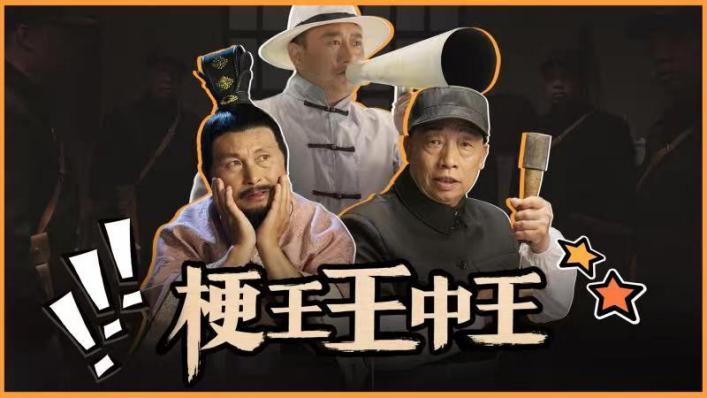 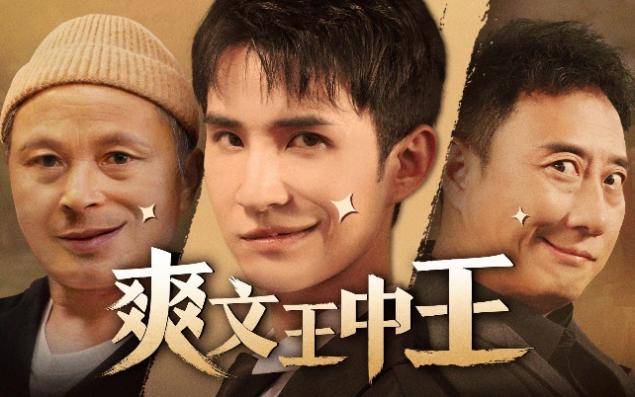 传播策略：灵活利用平台（B站）流量助势，视频号、抖快、微博全网分发打造舆论话题，成就内容爆款。执行过程：有第一期珠玉在前，且“梗中人+老梗新玩”的模式已经得到验证是可行的，所以第二期和第三期我们延续这种模式，邀请主KOL谭乔及黄金配角二仙桥大爷继续打造续集。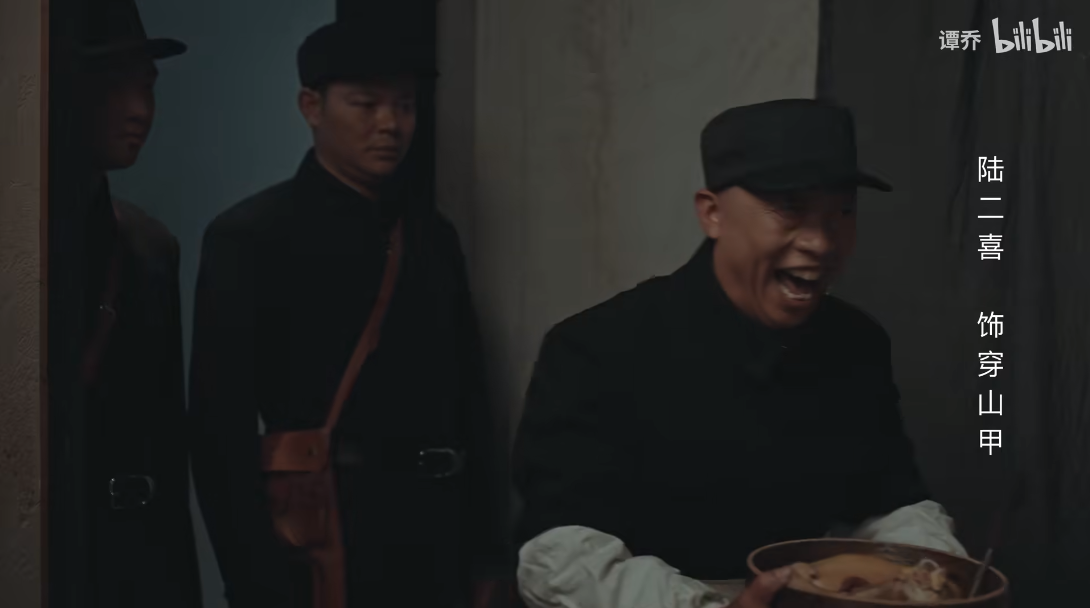 第二期他们的飙戏对手是“人未入B站但B站到处是他的传说”的“穿山甲”扮演者陆二喜。围绕这三位“老仙”，我们在一开始的脚本打造上，就首先统一了意见，也就是需要“2+1>3”的效果，谭sir和二仙桥大爷是老CP搭档不用多说，如何将陆二喜插入进去，不违和又有梗还能融入产品卖点是比较大的挑战。经过几天的讨论打磨，最终我们确定了以“谭乔抛弃二大爷带喜大爷恰饭，从而引发二大爷不满和明争暗斗各种反转”这样一条主线来呈现，并且插入B站上爆火的“穿山甲鸡汤”名场面，以及“回家的诱惑”，三国“煮酒论英雄”以及《让子弹飞》出征缴费名场面，在保证贴靠平台调性梗量丰富的基础上，巧妙融入各式反转计谋，体现产品“活策略”的特点。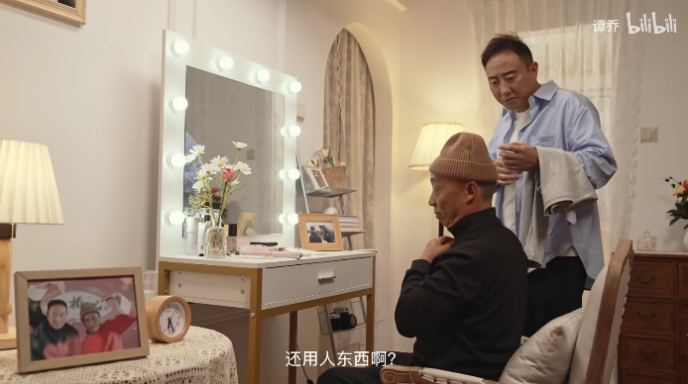 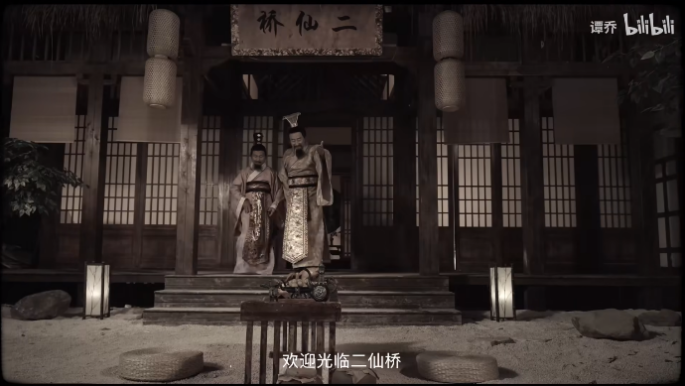 而第三期邀请到了同样在B站平台上爆火、“歪嘴龙王”“赘婿萧炎”的扮演者管云鹏来和谭sir对飙戏。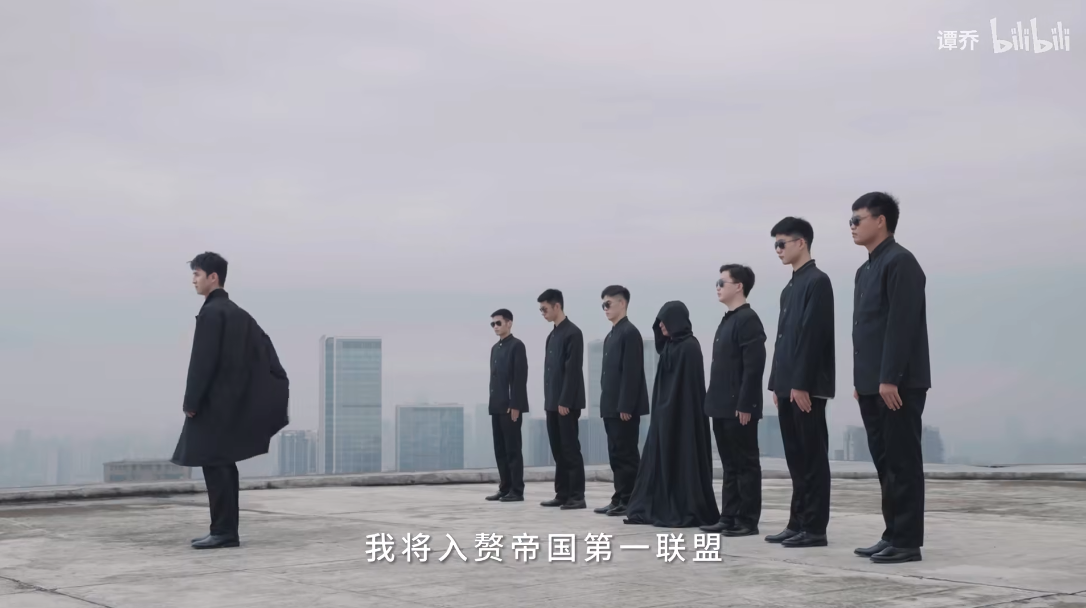 这次我们不再采取三人转的模式，而是沿用爽文套路，以龙王为主角，赘婿逆袭为主线，将谭乔和二大爷作为绿叶配角安插进去，衬托出龙王的蜕变过程。为了突出产品卖点，我们加入各类喜闻乐见的影视剧名场面及角色增加反差效果，包括泰塔尼克号船头名场面、黑金名场面，以及权游的龙妈、巴拉巴拉小魔仙的朵蜜等，最后用游戏工作室剧情回归到产品本身完成闭环。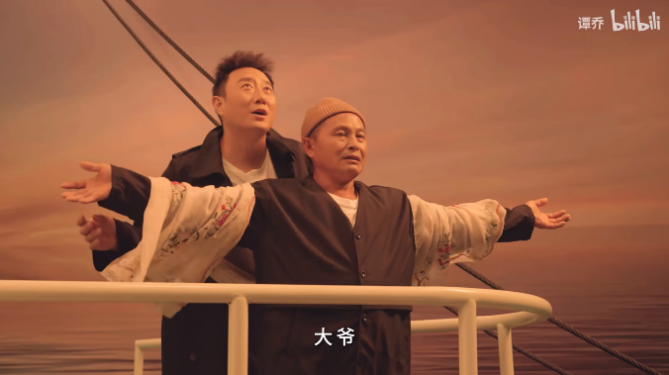 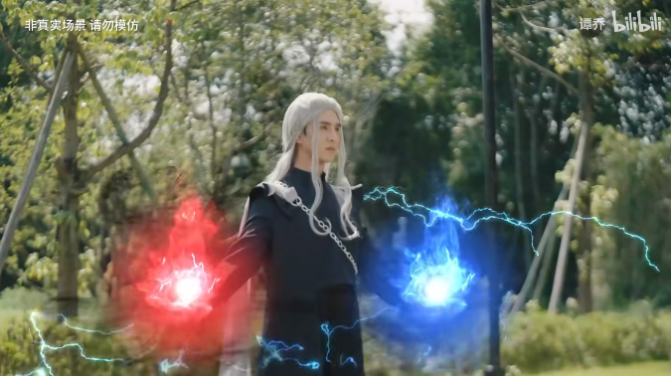 当然在落地拍摄过程中也碰到很多困难，比如拍摄时间紧戏份多、场地防疫限制大等等，所幸都顺利解决了。最后视频发布也获得了很好的反响，这些都离不开主创人员的辛苦付出。营销效果与市场反馈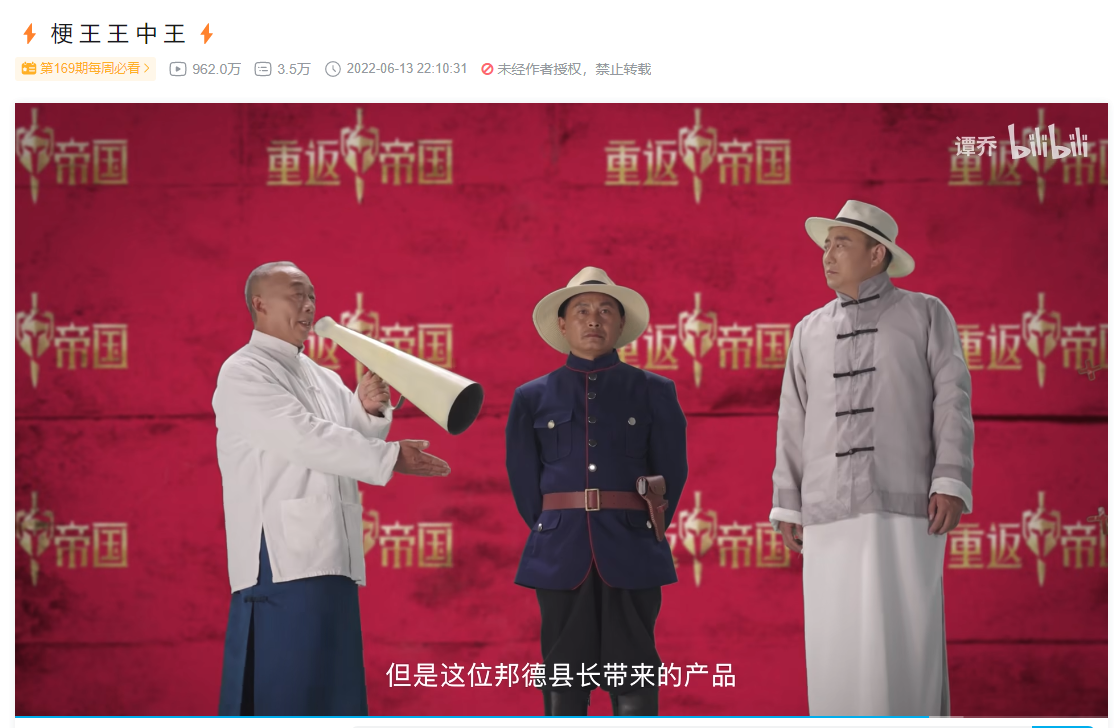 第二期《⚡ 梗 王 王 中 王 ⚡》：https://www.bilibili.com/video/BV1zT41157n2 视频获960万+播放量，B站全站排行榜第一，霸榜一周；入选第169期每周必看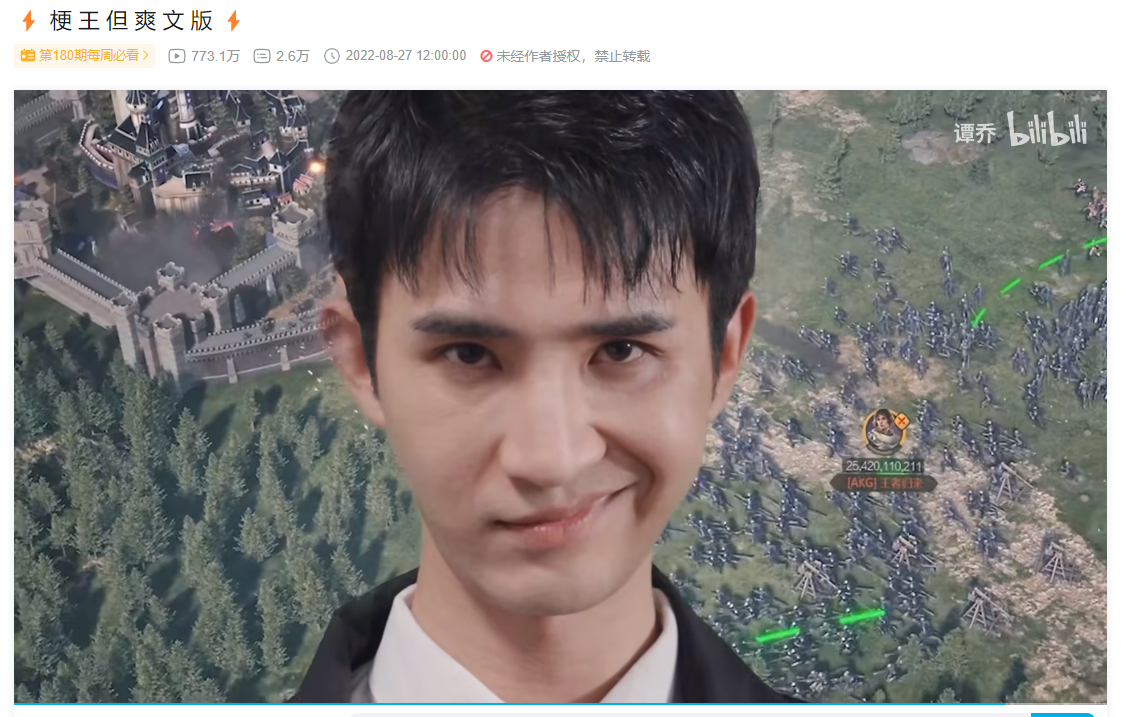 第三期《⚡ 梗 王 但 爽 文 版 ⚡》：https://www.bilibili.com/video/BV1WB4y147MU 视频获770万+播放量，B站全站排行榜第一，霸榜一周；入选第180期每周必看。